ПРОТОКОЛ № 7Засідання приймальної комісіїРелігійної організації «Вищий духовний навчальний заклад«Таврійський християнський інститут»м. Херсон										28.07.2021ПРИСУТНІ:Ректор Релігійної організації «Вищий духовний навчальний заклад«Таврійський християнський інститут» Валентин Сергійович Синій;старший викладач Наталія Миколаївна Марюхно; завідувач кафедри соціально-гуманітарних дисциплін, кандидат філософських наук, професор Костянтин Казимирович Недзельський; доцент Юлія Володимирівна Лубенець; діловод Анастасія Євгеніївна Рябоконь; проректор з навчально-виховної роботи Олег Анатолійович Деркаченко; старший викладач Тетяна Олександрівна Рязанцева; старший викладач Сергій Олексійович Демченко; старший викладач Олена Валентинівна Андреєва; бібліограф Микола Олександрович Городецький; головний бухгалтер Ольга Григорівна СергєєваПорядок денний:. Про затвердження рейтингових списків рекомендованих дозарахування і конкурсного балу вступників станом на 28.07.2021 року на здобуття освітнього ступеня бакалавра (денна форма навчання), вступ на базі повної загальної середньої освіти.Про затвердження рейтингових списків рекомендованих дозарахування і конкурсного балу вступників станом на 28.07.2021 року на здобуття освітнього ступеня бакалавра (заочна форма навчання

 	I. СЛУХАЛИ:
 	про затвердження рейтингових списків рекомендованих до зарахування і конкурсного балу вступників станом на 28.07.2021 року на здобуття освітнього ступеня бакалавра (заочна форма навчання), вступ на базі повної загальної середньої освіти.
 	I. УХВАЛИЛИ:
 	рекомендувати затвердити рейтингові списки та конкурсний бал вступників станом на 28.07.2021 року на здобуття освітнього ступеня бакалавра (денна форма навчання) за спеціальністю 041 «Богослов’я» на контрактній основі до Релігійної організації «Вищий духовний навчальний заклад «Таврійський християнський інститут» у 2021 році згідно з конкурсними пропозиціями (Додаток 1).          II. СЛУХАЛИ:
 	про затвердження рейтингових списків рекомендованих до зарахування і конкурсного балу вступників станом на 28.07.2021 року на здобуття освітнього ступеня бакалавра (заочна форма навчання), вступ на базі повної загальної середньої освіти.
 	II. УХВАЛИЛИ:
 	рекомендувати затвердити рейтингові списки та конкурсний бал вступників станом на 28.07.2021 року на здобуття освітнього ступеня бакалавра (очна форма навчання) за спеціальністю 041 «Богослов’я» на контрактній основі до Релігійної організації «Вищий духовний навчальний заклад «Таврійський християнський інститут» у 2021 році згідно з конкурсними пропозиціями (Додаток 2).Рішення прийнято одноголосно.

Голова Приймальної комісії					В. С. Синій 




Відповідальний секретар 					К. К. Недзельський


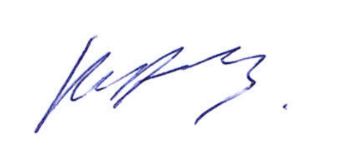 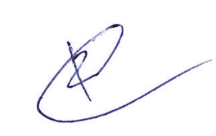 Додаток № 1 до Протоколу №7 від 28.07.2021 р.Рейтинговий список та конкурсний бал вступниківдо Релігійної організації «Вищий духовний навчальний заклад «Таврійський християнський інститут» 2021 рокуДодаток № 2 до Протоколу №7 від 28.07.2021 р.Рейтинговий список та конкурсний бал вступниківдо Релігійної організації «Вищий духовний навчальний заклад «Таврійський християнський інститут» 2021 року№ПрізвищеІм’яПо батьковіКонкурсний бал1КовчОксанаМихайлівна186, 0112ШаталоваАнастасіяОлегівна178, 0483ЛемакОлександра Євгеніївна176, 5924МакушкінСергійОлександрович142, 7925ІвановАнатолійАнатолійович141, 2326МіняйлоКсенія Едуардівна136, 5657МхитарянДавидРубенович116, 27289101112131415№ПрізвищеІм’яПо батьковіКонкурсний бал1ЄфіменкоМаріяАнатоліївна 163, 1762БарановаАннаСергіївна148, 723РябоконьВадимЮрійович143, 9364ТаранЄвгенійМиколайович141, 54456789101112131415